Madame, Monsieur,J'ai l'honneur de vous inviter à participer au deuxième atelier sur l'intelligence artificielle au service de la gestion des catastrophes naturelles, qui aura lieu en ligne le 23 juin 2021 de 10 h 00 à 15 h 30 CEST. Cet atelier sera suivi de la deuxième réunion du Groupe spécialisé sur l'intelligence artificielle au service de la gestion des catastrophes naturelles (FG AI4NDM), qui se tiendra de manière entièrement virtuelle les 24 et 25 juin 2021 (de 10 h 00 à 14 h 00 CEST).1	Considérations généralesLe Groupe spécialisé sur l'intelligence artificielle au service de la gestion des catastrophes naturelles (FG-AI4NDM) de l'UIT/OMM/PNUE réfléchit aux possibilités de tirer parti de l'IA dans le domaine de la gestion des catastrophes naturelles. Il contribue notamment à jeter les bases de bonnes pratiques concernant l'utilisation de l'IA pour faciliter la collecte et le traitement des données, améliorer la modélisation dans les dimensions spatio-temporelles et assurer une communication efficace.Le Groupe spécialisé a été créé par la Commission d'études 2 de l'UIT-T lors de sa réunion du 18 décembre 2020, avec Mme Monique Kuglitsch (Fraunhofer HHI) comme Présidente et M. Jürg Luterbacher (Organisation météorologique mondiale), Mme Preeti Banzal (Gouvernement indien) et Mme Yan Chuan Wang (China Telecommunications Corporation) comme Vice-Présidents. Lors de la première réunion du Groupe FG-AI4NDM, qui s'est tenue en ligne les 16 et 17 mars 2021, Mme Elena Xoplaki (Justus Liebig University Giessen) et M. Muralee Thummarukudy (ONU Environnement) ont également été nommés Vice-Présidents.Un atelier virtuel sur l'intelligence artificielle au service de la gestion des catastrophes naturelles a été organisé le 15 mars 2021, en ouverture de la première réunion du Groupe FG-AI4NDM. Plusieurs objectifs ont été atteints lors de la première réunion, notamment l'approbation de la structure du Groupe FG-VM (trois groupes de travail et trois groupes thématiques associés ont été créés), d'une feuille de route initiale des résultats attendus, des méthodes de travail du Groupe et du programme des futures réunions.2	Deuxième atelier du Groupe spécialisé sur l'intelligence artificielle au service de la gestion des catastrophes naturelles Le deuxième atelier sur l'intelligence artificielle au service de la gestion des catastrophes naturelles aura lieu le 23 juin 2021 de 10 h 00 à 15 h 30 CEST. Cet atelier permettra de présenter des points de vue multidisciplinaires sur l'utilisation des technologies fondées sur l'IA pour faciliter la collecte et le traitement des données, améliorer la modélisation en vue de la détection et de la prévision des catastrophes naturelles et assurer une communication efficace. Il comprendra des exposés ainsi que trois séances de présentation d'exposés scientifiques et techniques de haut niveau avec des discussions interactives. Les exposés de l'atelier porteront sur divers cas d'utilisation relatifs à l'utilisation de l'IA pour prévoir la répartition régionale des essaims de criquets, détecter des phénomènes extrêmes (par exemple, sécheresses, incendies de forêt) et faciliter les observations de la Terre. L'atelier sera également l'occasion d'examiner comment l'IA pourrait être intégrée dans les systèmes de tableaux de bord d'urgence et comment les parties prenantes pourraient participer à la mise au point de systèmes d'alerte avancée fondés sur l'IA. Le programme de l'atelier ainsi que les modalités d'inscription seront disponibles sur la page web du Groupe FG-AI4NDM.3	Deuxième réunion du Groupe spécialisé sur l'intelligence artificielle au service de la gestion des catastrophes naturellesLa réunion aura lieu les 24 et 25 juin 2021, de 10 h 00 à 14 h 00 CEST (chaque jour). Un projet d'ordre du jour, les documents de réunion et des informations supplémentaires seront disponibles sur la page d'accueil du Groupe FG-AI4NDM avant la réunion. L'objectif principal de cette deuxième réunion est de recevoir et d'examiner des propositions de cas d'utilisation qui montrent comment tirer parti de l'IA pour améliorer notre capacité à détecter et à prévoir les aléas de la nature et les catastrophes naturelles et à communiquer à ce sujet. La réunion vise également à faire progresser les travaux des groupes thématiques (groupes thématiques sur l'IA au service du suivi des données relatives aux inondations, aux glissements de terrain et aux tsunamis) et des groupes de travail.Des contributions écrites sont sollicitées afin de faire progresser les travaux des groupes thématiques et de proposer de nouveaux cas d'utilisation relatifs aux technologies fondées sur l'IA pour les systèmes d'alerte avancée. Les contributions écrites doivent être soumises au secrétariat du TSB (tsbfgai4ndm@itu.int) sous forme électronique en utilisant les gabarits disponibles sur la page d'accueil du Groupe FG-AI4NDM. La date limite de soumission des contributions à la deuxième réunion est fixée au 10 juin 2021.4	Renseignements concernant l'inscription et la participationL'atelier se déroulera sur Zoom et sera suivi de la deuxième réunion du Groupe FG-AI4NDM, qui sera organisée sur MyMeetings. Veuillez noter que vous devez vous inscrire séparément à l'atelier et à la deuxième réunion. La participation aux travaux du Groupe FG-AI4NDM est gratuite et ouverte aux experts à titre individuel et aux organisations œuvrant dans tous les secteurs et les domaines concernés, y compris les géosciences, l'intelligence artificielle/l'apprentissage automatique (AI/ML), et d'autres domaines des technologies de l'information et de la communication. Des experts de toutes les régions, en particulier des pays en développement, y compris les pays les moins avancés (PMA) et les petits États insulaires en développement (PEID), sont encouragés à contribuer à ces travaux.Les personnes qui souhaitent suivre ces travaux ou y participer sont invitées à s'inscrire sur une liste de diffusion dédiée; des précisions sur les modalités d'inscription sont disponibles à l'adresse: http://www.itu.int/go/fgai4ndm-quicksteps.Afin de permettre à l'UIT de prendre les dispositions nécessaires, les participants sont invités à s'inscrire en ligne sur la page d'accueil du Groupe FG-AI4NDM dès que possible. Veuillez noter que l'inscription est obligatoire pour participer à l'atelier et à la réunion.La page d'accueil du Groupe FG-AI4NDM sera actualisée périodiquement, à mesure que parviendront des informations nouvelles ou modifiées. Les participants sont priés de consulter régulièrement la page web pour prendre connaissances des dernières informations.Je vous souhaite une réunion constructive et agréable.Veuillez agréer, Madame, Monsieur, l'assurance de ma considération distinguée.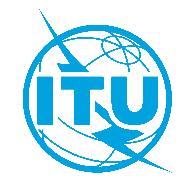 Union internationale des télécommunicationsBureau de la Normalisation des TélécommunicationsUnion internationale des télécommunicationsBureau de la Normalisation des TélécommunicationsUnion internationale des télécommunicationsBureau de la Normalisation des TélécommunicationsGenève, le 19 mai 2021Genève, le 19 mai 2021Genève, le 19 mai 2021Réf.:Circulaire TSB 315FG-AI4NDM/MMCirculaire TSB 315FG-AI4NDM/MMCirculaire TSB 315FG-AI4NDM/MM-	Aux Administrations des États Membres de l'Union;-	Aux Membres du Secteur UIT-T;-	Aux Associés de l'UIT-T;-	Aux établissements universitaires participant aux travaux de l'UIT-	Aux Administrations des États Membres de l'Union;-	Aux Membres du Secteur UIT-T;-	Aux Associés de l'UIT-T;-	Aux établissements universitaires participant aux travaux de l'UIT-	Aux Administrations des États Membres de l'Union;-	Aux Membres du Secteur UIT-T;-	Aux Associés de l'UIT-T;-	Aux établissements universitaires participant aux travaux de l'UITTél.:+41 22 730 5697+41 22 730 5697+41 22 730 5697-	Aux Administrations des États Membres de l'Union;-	Aux Membres du Secteur UIT-T;-	Aux Associés de l'UIT-T;-	Aux établissements universitaires participant aux travaux de l'UIT-	Aux Administrations des États Membres de l'Union;-	Aux Membres du Secteur UIT-T;-	Aux Associés de l'UIT-T;-	Aux établissements universitaires participant aux travaux de l'UIT-	Aux Administrations des États Membres de l'Union;-	Aux Membres du Secteur UIT-T;-	Aux Associés de l'UIT-T;-	Aux établissements universitaires participant aux travaux de l'UITFax:+41 22 730 5853+41 22 730 5853+41 22 730 5853-	Aux Administrations des États Membres de l'Union;-	Aux Membres du Secteur UIT-T;-	Aux Associés de l'UIT-T;-	Aux établissements universitaires participant aux travaux de l'UIT-	Aux Administrations des États Membres de l'Union;-	Aux Membres du Secteur UIT-T;-	Aux Associés de l'UIT-T;-	Aux établissements universitaires participant aux travaux de l'UIT-	Aux Administrations des États Membres de l'Union;-	Aux Membres du Secteur UIT-T;-	Aux Associés de l'UIT-T;-	Aux établissements universitaires participant aux travaux de l'UITE-mail:tsbfgai4ndm@itu.inttsbfgai4ndm@itu.inttsbfgai4ndm@itu.intCopie:-	Aux Présidents et Vice-Présidents des Commissions d'études de l'UIT-T;-	À la Directrice du Bureau de développement des télécommunications;-	Au Directeur du Bureau des radiocommunicationsCopie:-	Aux Présidents et Vice-Présidents des Commissions d'études de l'UIT-T;-	À la Directrice du Bureau de développement des télécommunications;-	Au Directeur du Bureau des radiocommunicationsCopie:-	Aux Présidents et Vice-Présidents des Commissions d'études de l'UIT-T;-	À la Directrice du Bureau de développement des télécommunications;-	Au Directeur du Bureau des radiocommunicationsObjet:Atelier et deuxième réunion du Groupe spécialisé sur l'intelligence artificielle au service de la gestion des catastrophes naturelles (FG-AI4NDM) de l'UIT/OMM/PNUE, 23-25 juin 2021Atelier et deuxième réunion du Groupe spécialisé sur l'intelligence artificielle au service de la gestion des catastrophes naturelles (FG-AI4NDM) de l'UIT/OMM/PNUE, 23-25 juin 2021Atelier et deuxième réunion du Groupe spécialisé sur l'intelligence artificielle au service de la gestion des catastrophes naturelles (FG-AI4NDM) de l'UIT/OMM/PNUE, 23-25 juin 2021Atelier et deuxième réunion du Groupe spécialisé sur l'intelligence artificielle au service de la gestion des catastrophes naturelles (FG-AI4NDM) de l'UIT/OMM/PNUE, 23-25 juin 2021Atelier et deuxième réunion du Groupe spécialisé sur l'intelligence artificielle au service de la gestion des catastrophes naturelles (FG-AI4NDM) de l'UIT/OMM/PNUE, 23-25 juin 202110 juin 2021–	Soumission des contributions écrites (par courrier électronique à l'adresse tsbfgai4ndm@itu.int)16 juin 2021–	Inscription préalable à l'atelier en ligne à l'adresse: https://itu.zoom.us/webinar/register/WN_IhbRa8lPQf-AckJNOtKgxg–	Inscription préalable à la deuxième réunion du Groupe FG-AI4NDM en ligne à l'adresse:
https://www.itu.int/net4/CRM/xreg/web/Registration.aspx?Event=C-00009785Chaesub Lee
Directeur du Bureau de la normalisation 
des télécommunications 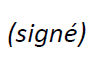 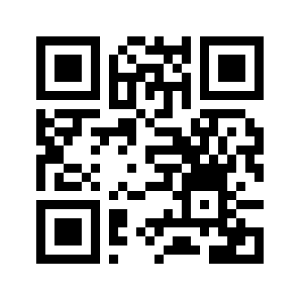 Informations les plus récentes concernant la réunion